驻丹麦使馆提醒在丹中国公民谨防电信诈骗驻丹麦使馆 领事直通车 5天前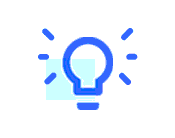 　　近日，中国驻丹麦大使馆接到多名丹麦人士和中国公民反映，有不法分子假冒使馆名义谎称当事人有重要信函、文件或包裹需要领取，进行电信诈骗。　　驻丹麦使馆已多次提醒在丹中国公民提高警惕，严防各类电信诈骗，避免造成财产损失。现再次提醒如下：01　　第一，驻丹麦使馆不会以电话方式通知当事人领取包裹信函或有涉及国内的案件需要处理，不会为当事人转接国内主管机关电话进一步联系，更不会索要账户信息及密码、要求转账或汇款等。国内主管机关不会使用电话和社交软件等联系当事人。02　　第二，不要在电话里向陌生人透露自己的姓名、住址、家庭情况、银行账户等个人信息。遇来电人要求“不要与家人朋友联系，以保证他们安全”，或提出其他不合常理的建议，切勿相信，应立即拆穿对方诈骗伎俩。如接到陌生人电话通知“交通事故”、“孩子被绑架”、“亲人意外身亡”等信息，务必冷静，待通过其他渠道核实情况后再处理。即便紧急情况下使馆电话通知当事人上述突发事件，也不会要求提供银行账户及转账等。03　　第三，是否申请护照旅行证件属个人行为，使馆不会打电话通知当事人护照证件过期需要延期或补办并通过转账等方式缴纳有关费用，也不会通过电话向任何人索要个人银行卡或账户信息。请不要轻信任何以使馆名义要求更新护照或询问个人财务信息的电话。　　如不幸上当受骗，应及时向丹麦警方和国内公安机关报案。如已上当受骗造成财产损失，应及时向当地警方报案。涉案赃款系通过中国大陆地区银行卡转账取现的，可同时向国内户籍所在地公安机关110报警电话介绍案情，并提供涉案银行账号，或通过110报警电话转接，查询当地反诈骗中心报警电话介绍案情，并提供涉案银行账号，公安机关可在第一时间采取有效措施，全力止付冻结，力争追赃挽损。丹麦报警电话114/+4533141448外交部全球领事保护与服务应急呼叫中心电话（24小时）+86-10-12308+86-10-59913991中国驻丹麦大使馆领事保护与协助电话+45-39460866